全国大学英语四六级考试（CET）报名流程1、 登录全国大学英语四、六级考试（CET）报名网站：cet-bm.neea.edu.cn推荐浏览器：火狐浏览器、谷歌浏览器、IE9+、360 浏览器（选择极速模式） 2、 点击“进入报名”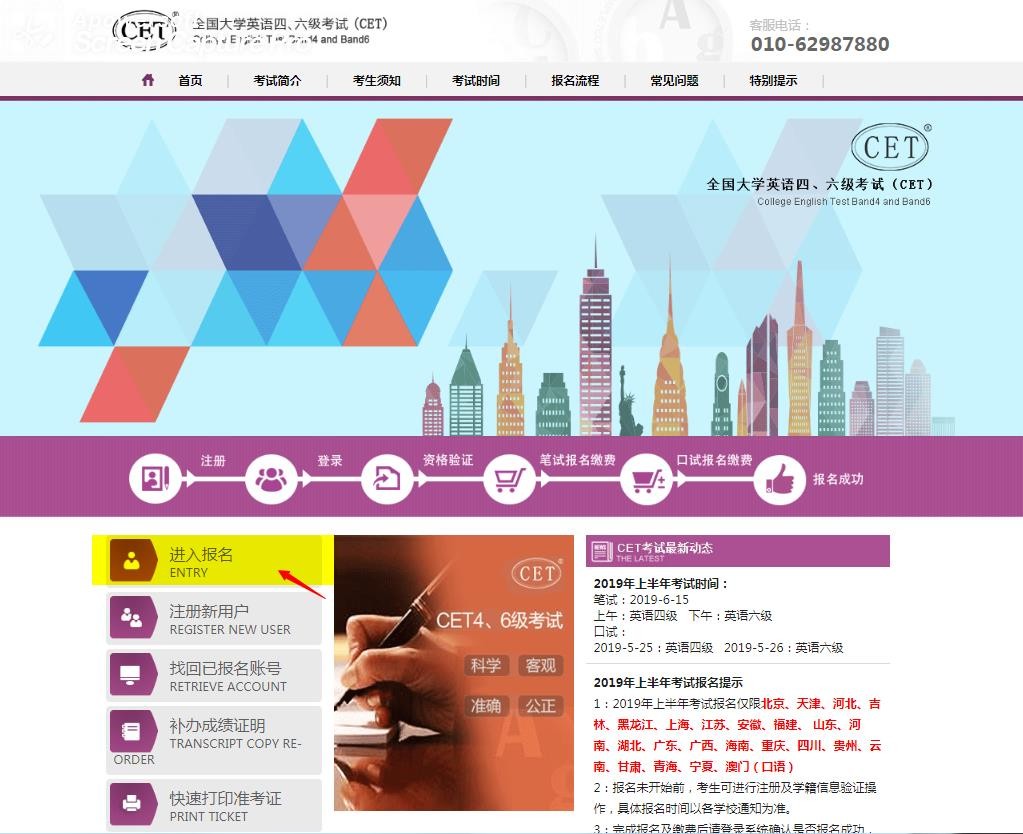 3、 输入邮箱或手机号、密码及验证码，点击“登录”：（若没有账号点击“点击注册”，详见“流程二”。）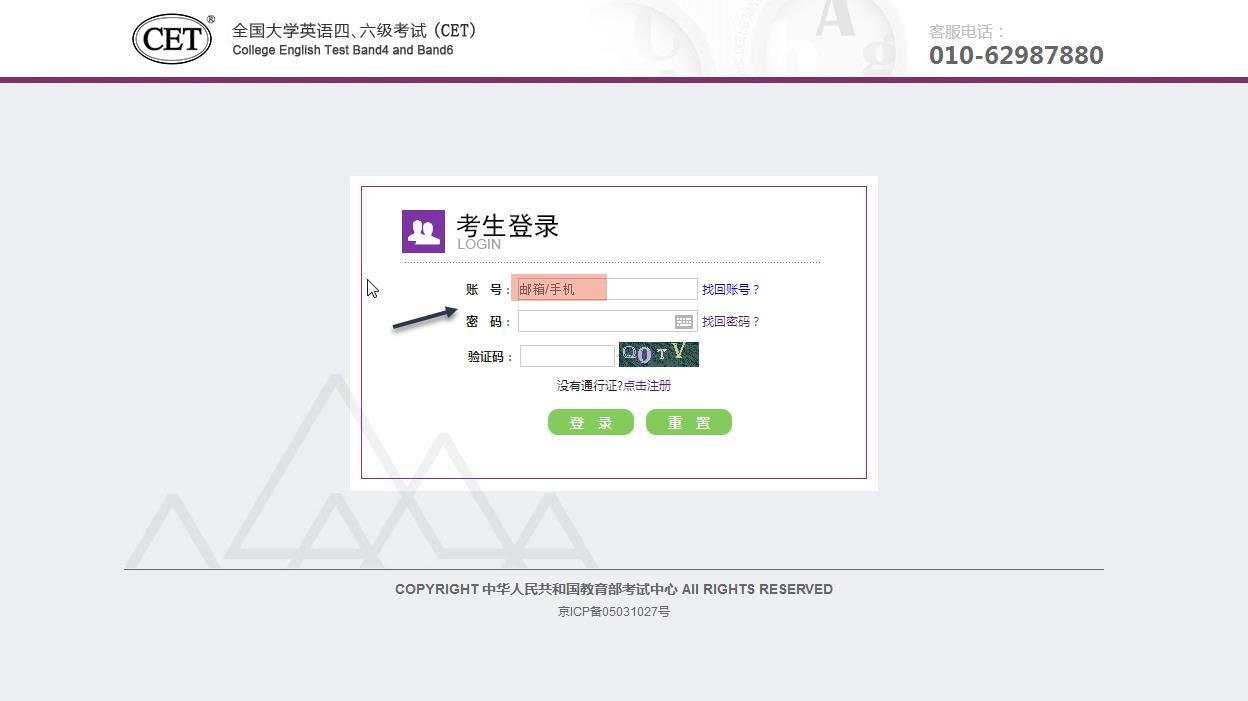 4、 若账号还没有在“通行证系统中”绑定过手机号，则需要到“通行证网址”填写以后再进行登录报名，请到“http：//passport.etest.net.cn”网址完成手机号绑定操作。点击“确定”：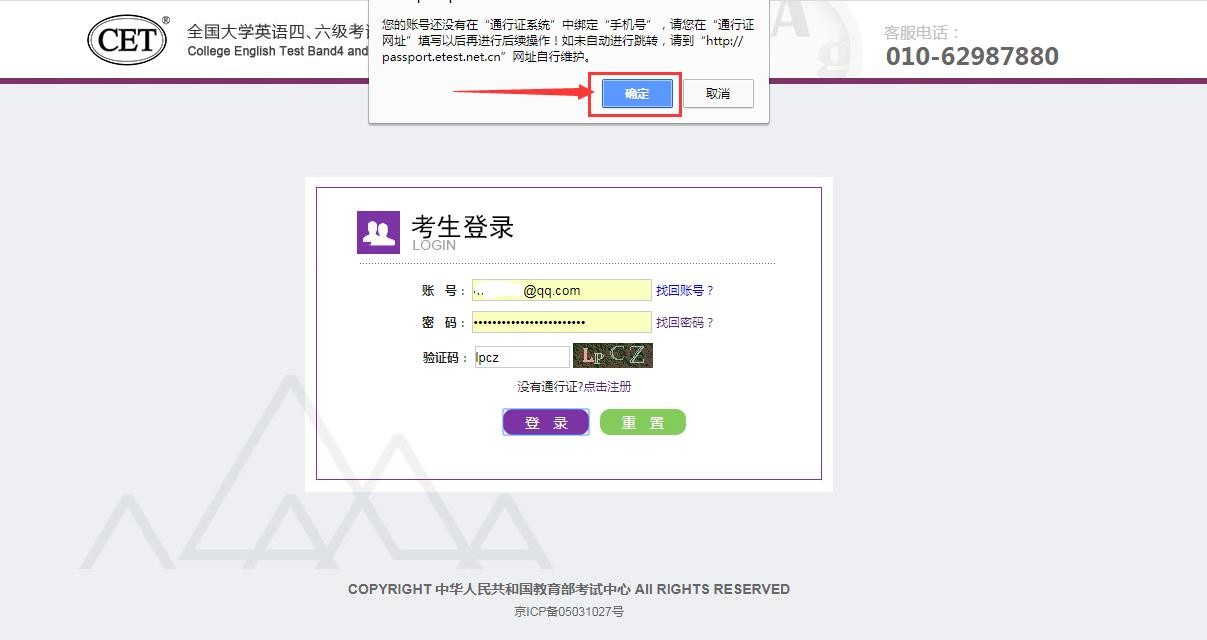 5、 进入到“通行证系统”（https://passport.etest.net.cn），填写手机号进行绑定，点击“提交”：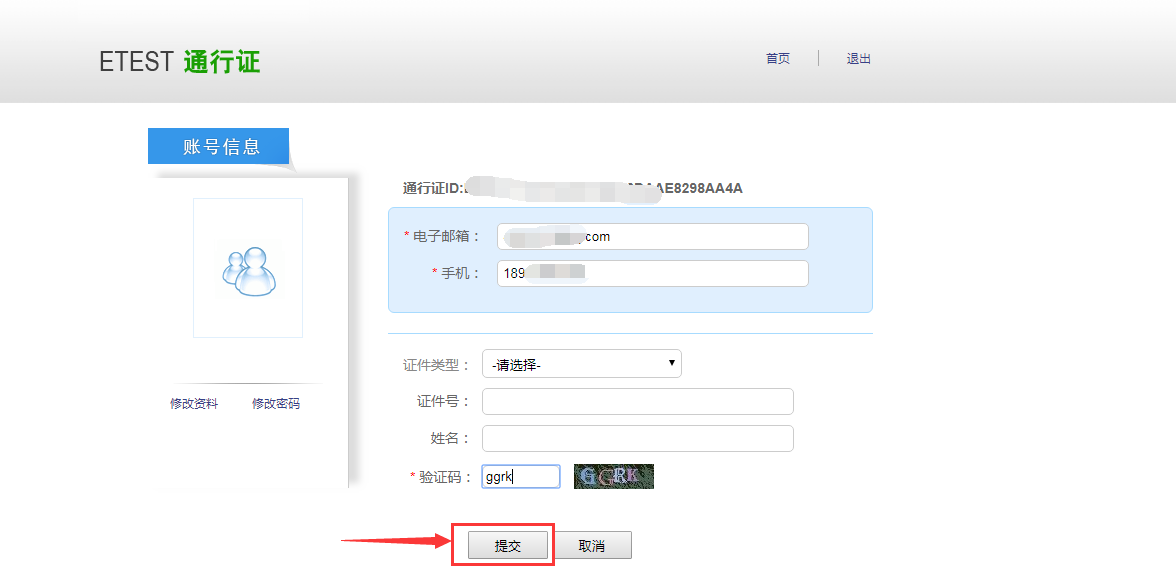 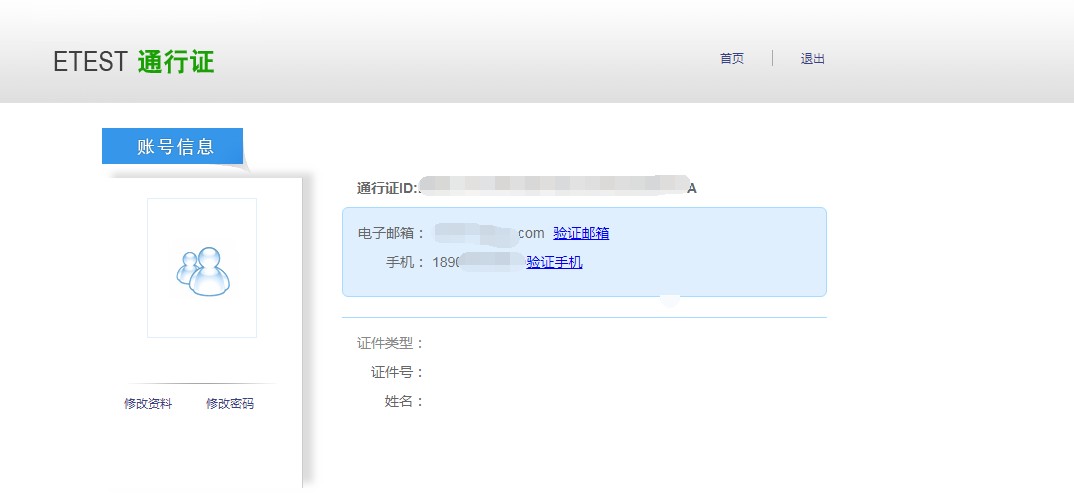 6、 完成手机号绑定后，需返回到报名系统首页进行登录报名：7、 进入登录报名系统界面，点击“开始报名”：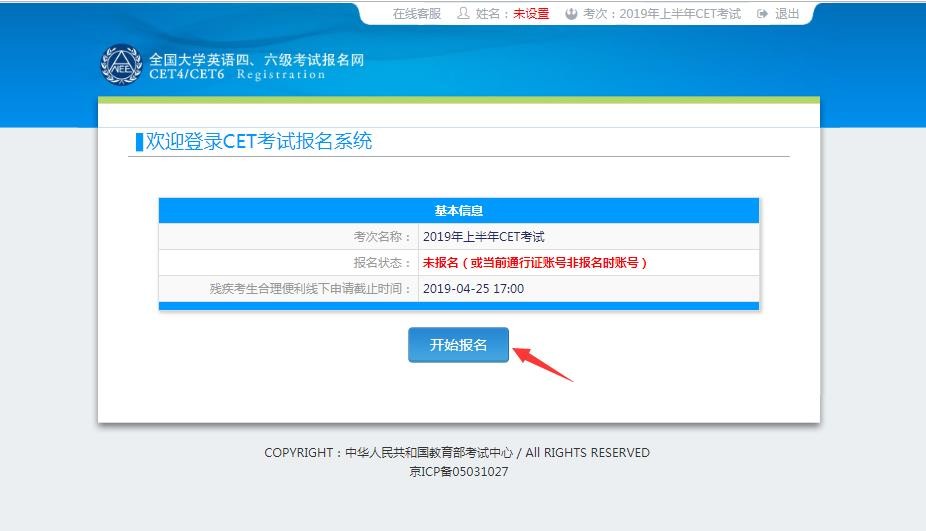 8、 阅读并勾选报名协议，点击“同意”：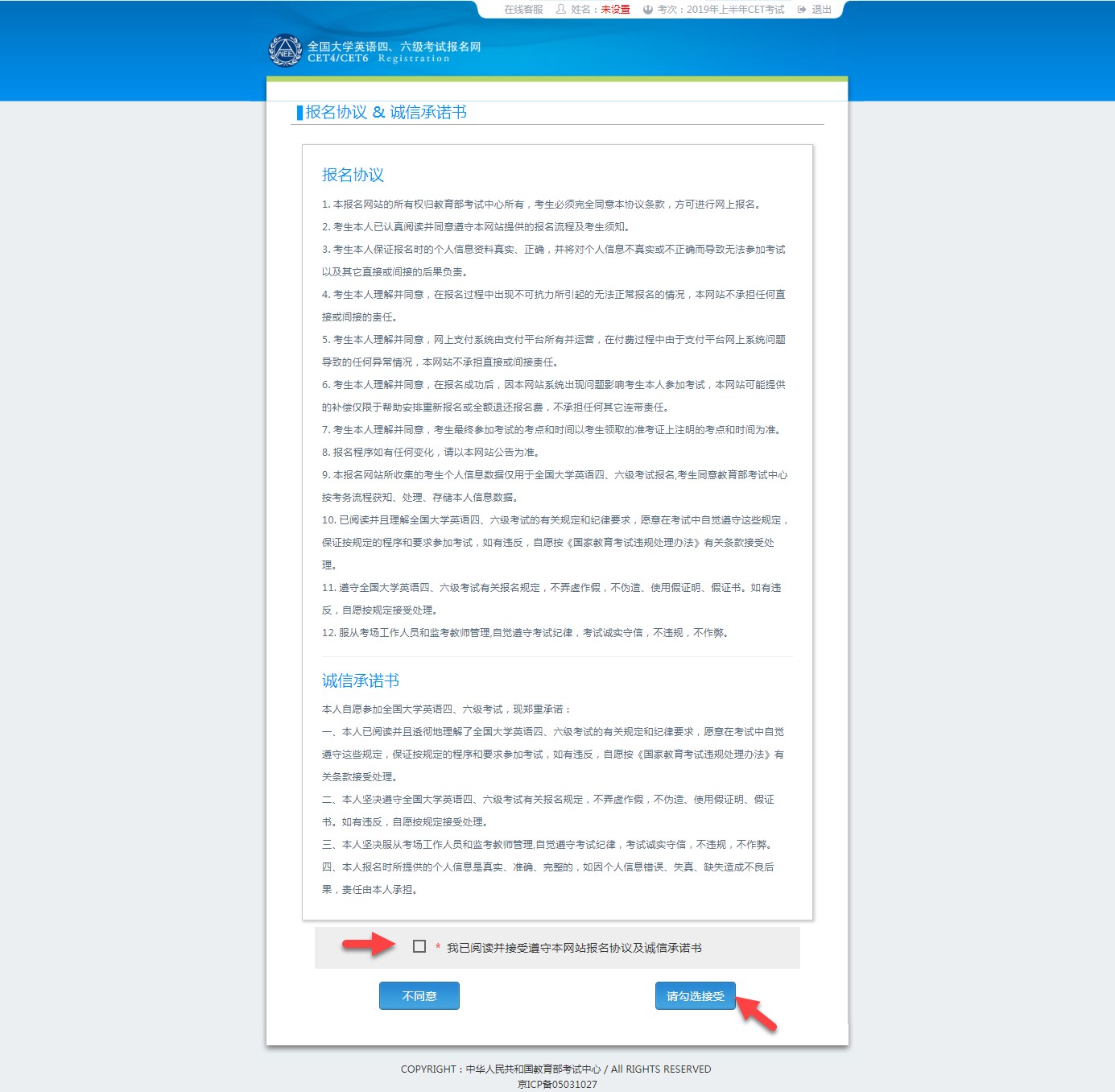 9、 进入资格信息查询界面，输入三项必填项：证件类型（不支持军官证）、证件号码、姓名，点击“查询”：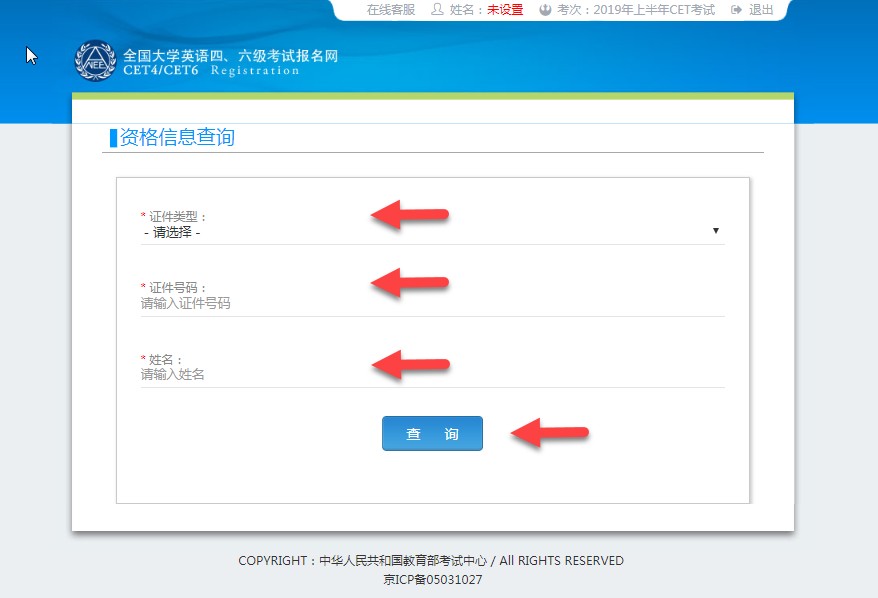 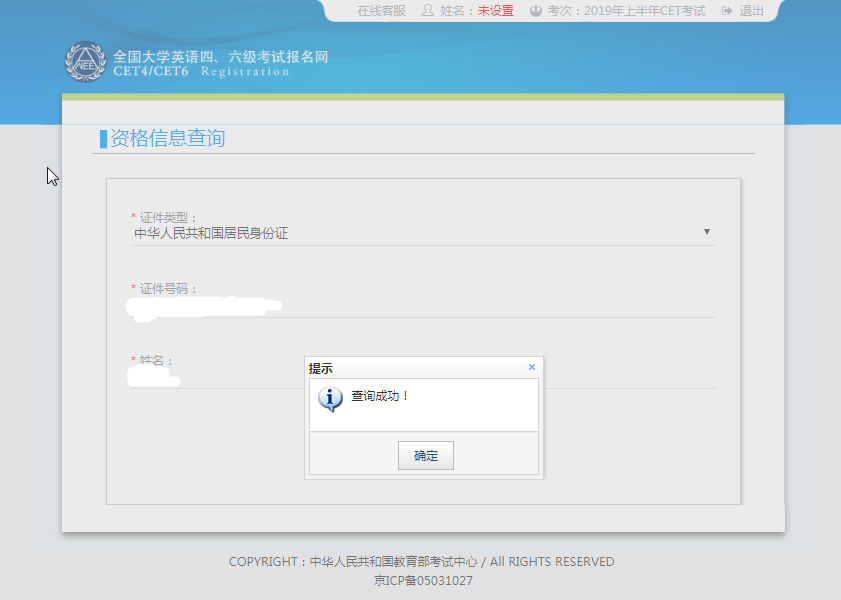 10、	进入资格信息确认页面，确认学籍信息、资格信息正确：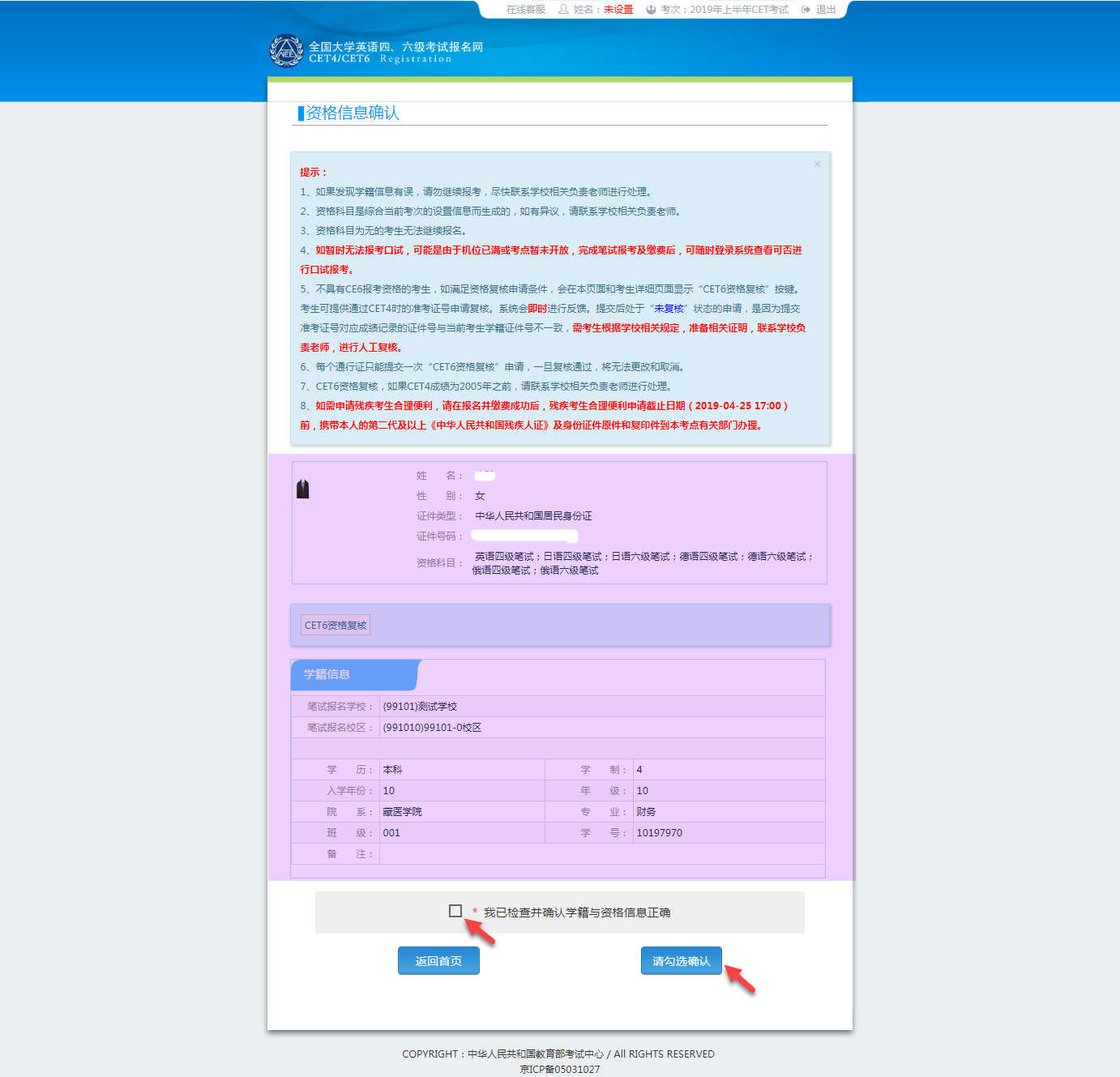 11、  若考生有通过 CET4 的证书（425 分以上）、笔试报名校区开考 CET6、考生未被限制报考 CET6、资格科目显示却无英语六级报考资格，此时《资格信息确认》页面会显示“CET6 资格复核”按钮：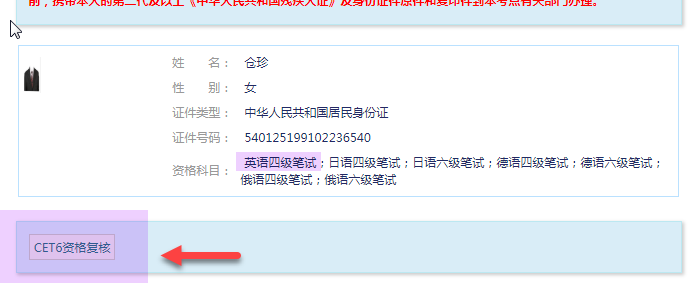 12、	点击打开 CET6 资格复核申请页面：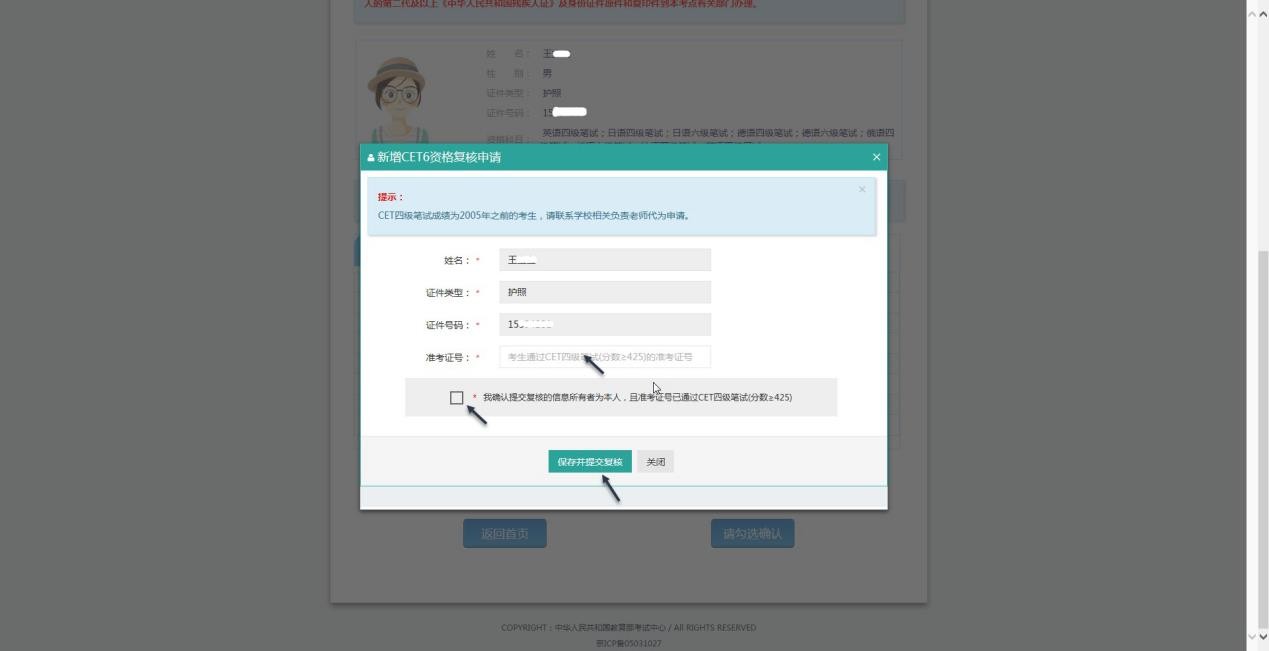 13、	输入 2005 年（含）以后通过英语四级笔试（425 分以上）准考证号码，勾选确认，点击“保存并提交复核”。 （若忘记笔试准考证号码或成绩为 2005 年以前的均需要联系学校相关负责老师，手动审核） 系统复核规则：注意：复核申请与通行证账号绑定，一个通行证账号只能绑定一条复核申请。一旦复核通过，将无法更改和取消。复核申请链接存在于《资格信息确认》页面和《报名信息》页面，考生可以在这两个页面申请或查看复核结果。提交复核申请成功但非通过状态的考生可随时登录同通行证账号，在对应页面再次点击“CET6 资格复核”查看复核状态。14、 《资格信息确认》页面，保存报名信息：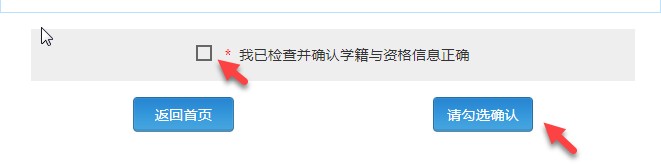 如果未到“考生网上报名开始时间”，考生只能到达此页面，不能继续。此时，学籍信息和通行证尚未进行绑定，同一个通行证账号可以替多个考生查询学籍资格信息。15、 如果在考生“网上报名时间”内，检查学籍信息与资格信息无误后，勾选确认， 点击“保存并继续”：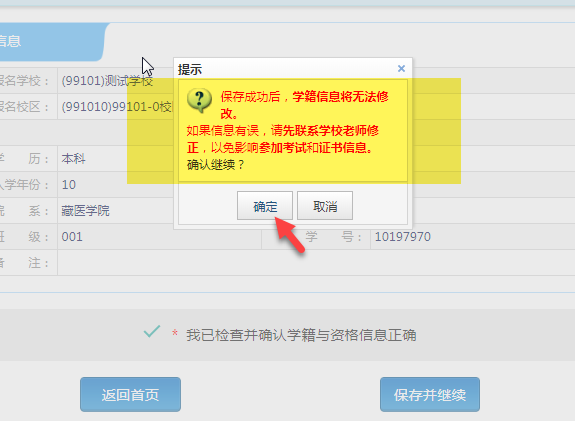 提示“保存成功”：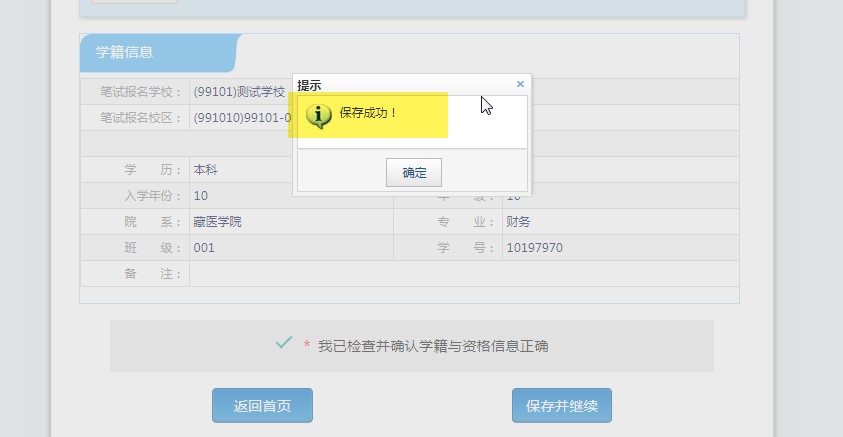 此时会将当前确认的考生报名信息与当前通行证账号绑定。注意：保存成功后，学籍库信息的修改将无法影响到已保存的报名信息，保存前请务必确认自己信息正确！一个通行证账号只能绑定一个考生的报名信息；一个考生的报名信息只能绑定到一个通行证账号。如果保存 12 小时后，报名信息下无任何科目，系统将会自动将报名信息删除，到时需要重新验证学籍进行报考。16、 进入笔试报名界面，一旦通过学籍、资格验证后，页面上方姓名就绑定为该学籍考生。阅读报考须知及省通告选择笔试科目：注：同级别科目仅能报考一科。如英语四级与日语四级无法同时报考。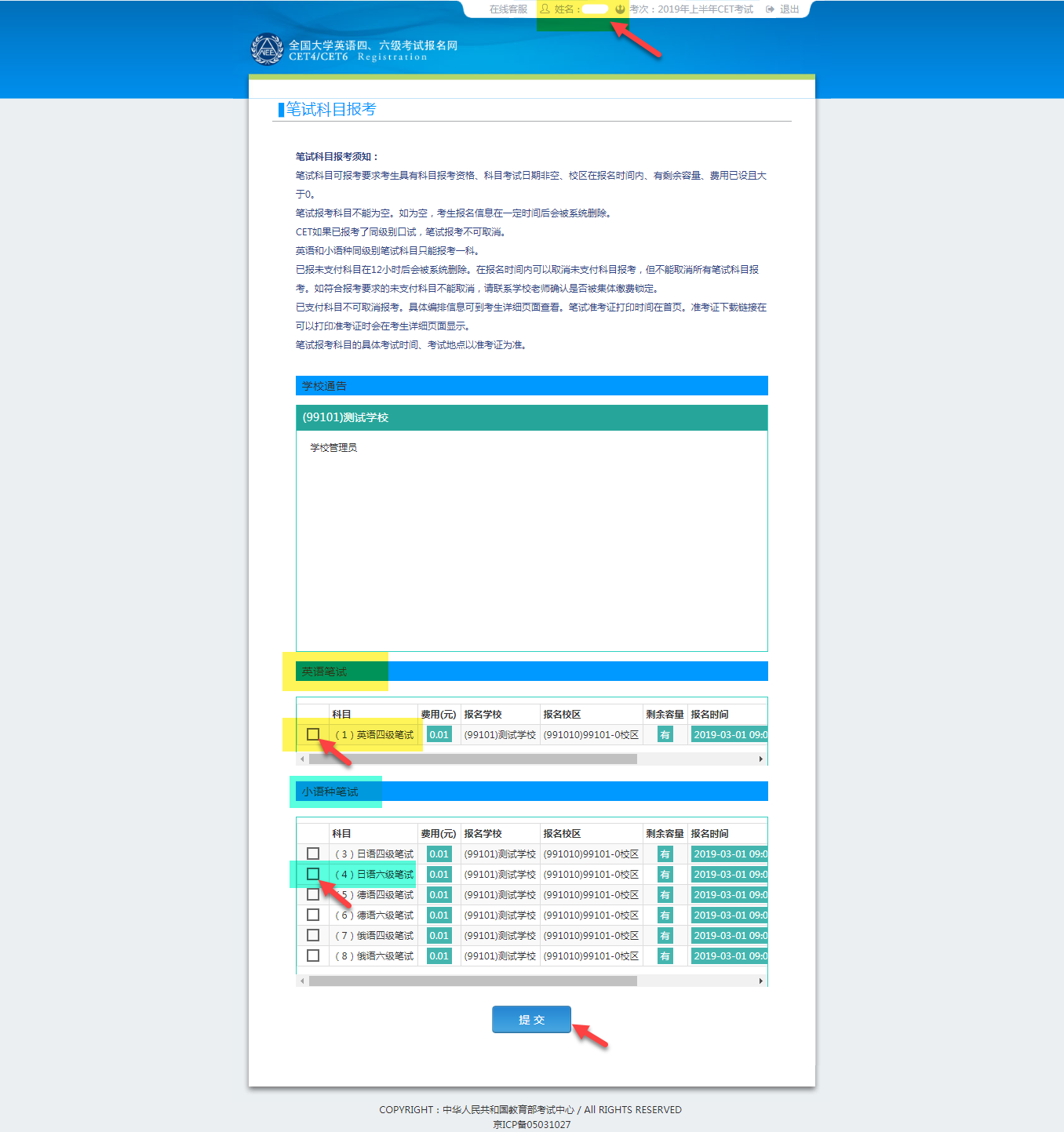 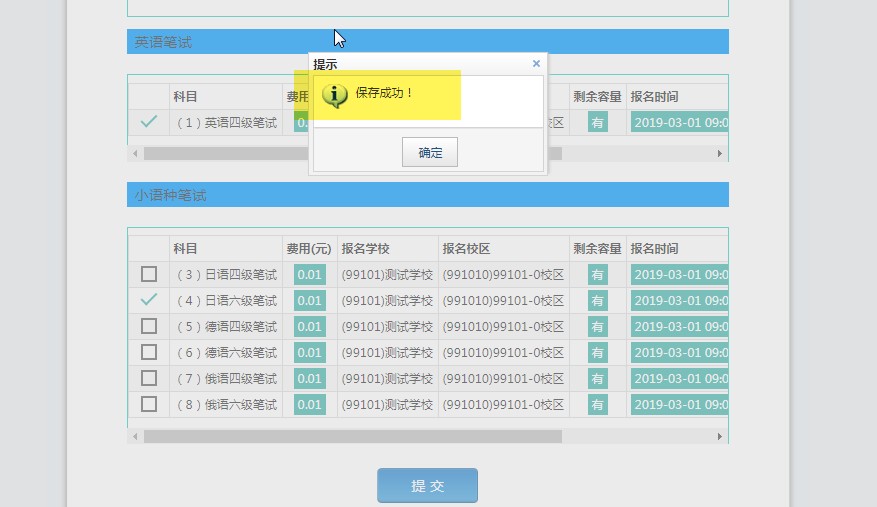 17、 进入报名信息界面：可看到报名流程的进度：已完成笔试报考，可直接在下方进行缴费。也可在页面中间部分继续选择“口试报考”；或“CET6 资格复核”：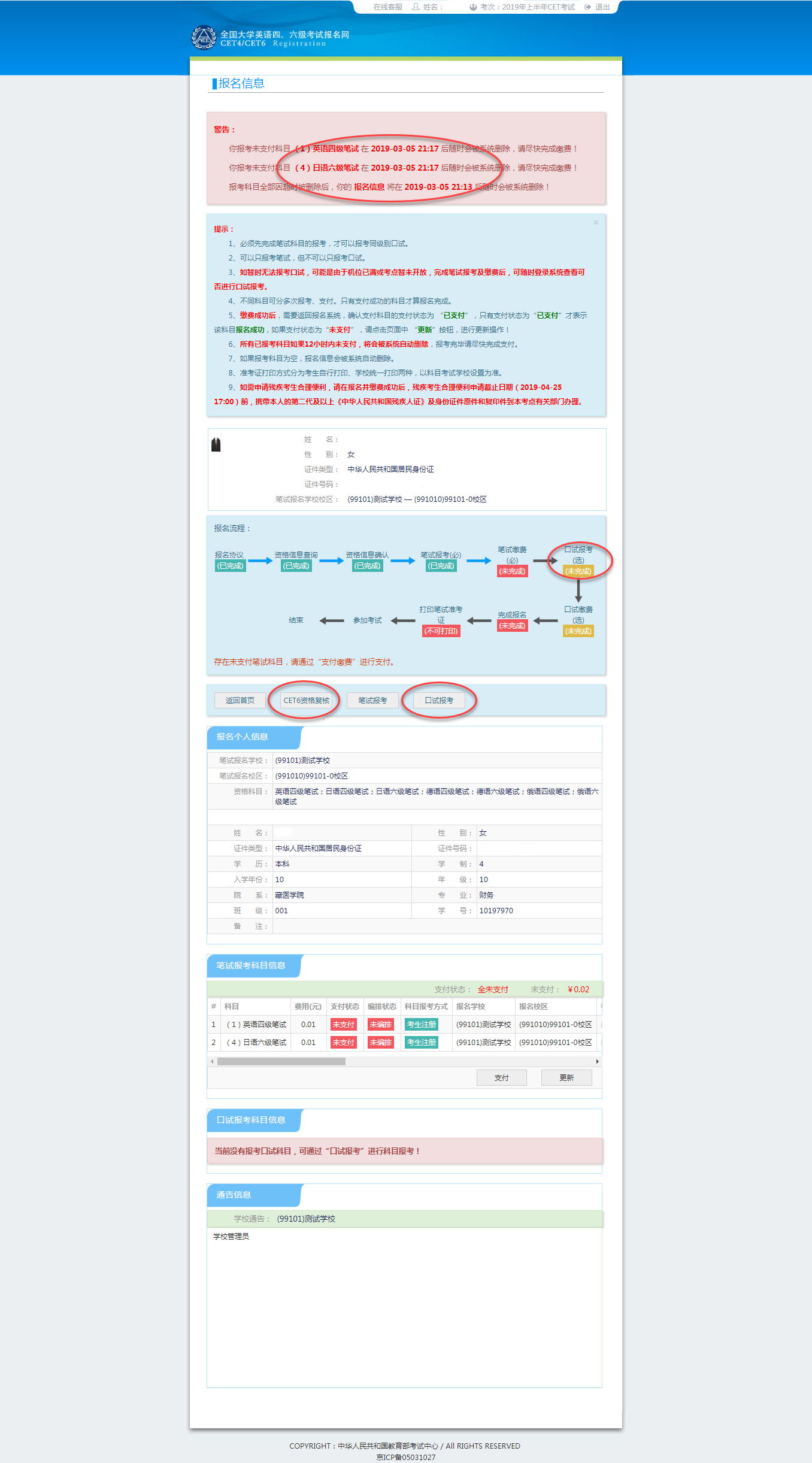 12 / 1918、 阅读“省通告”，选择口试科目校区：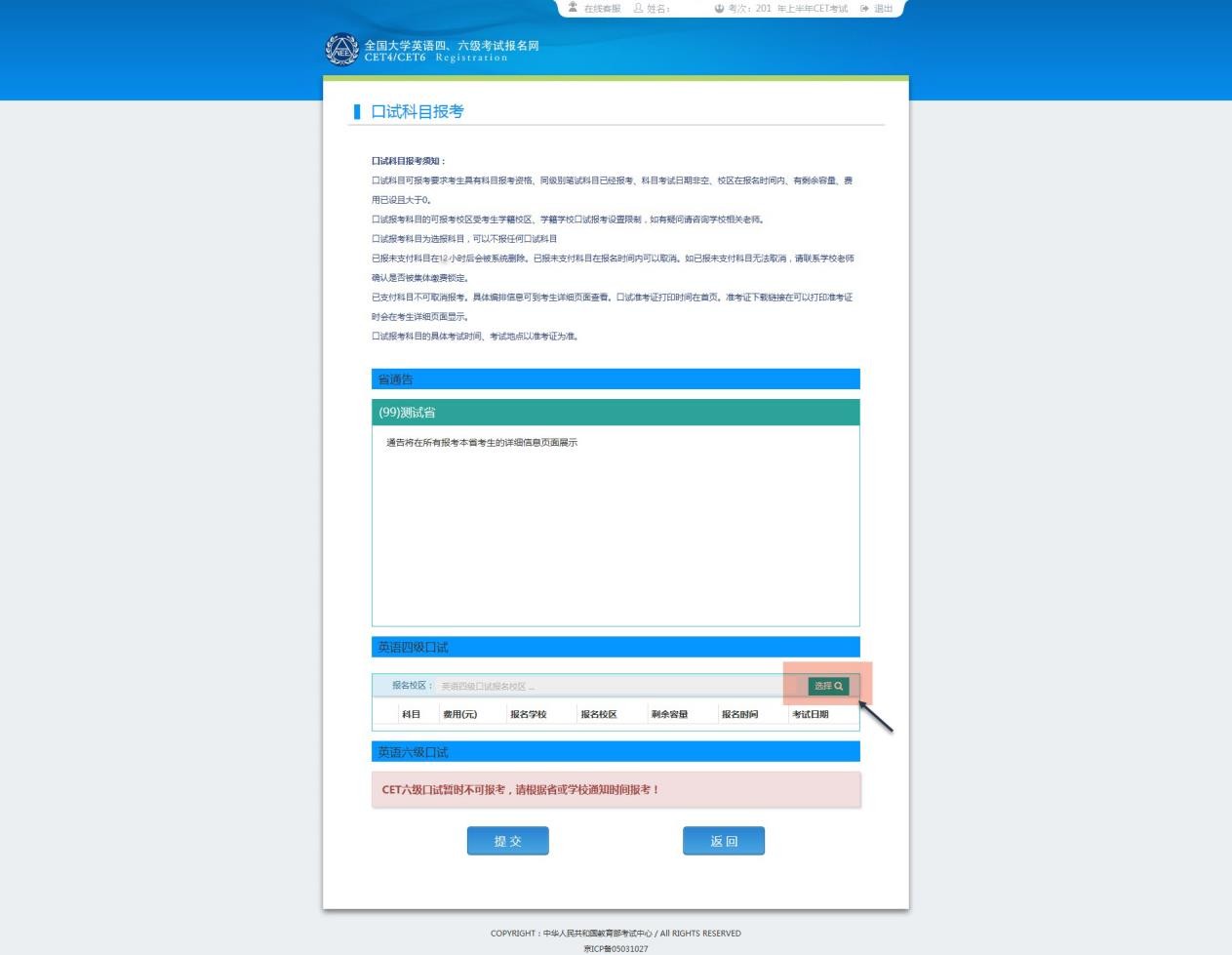 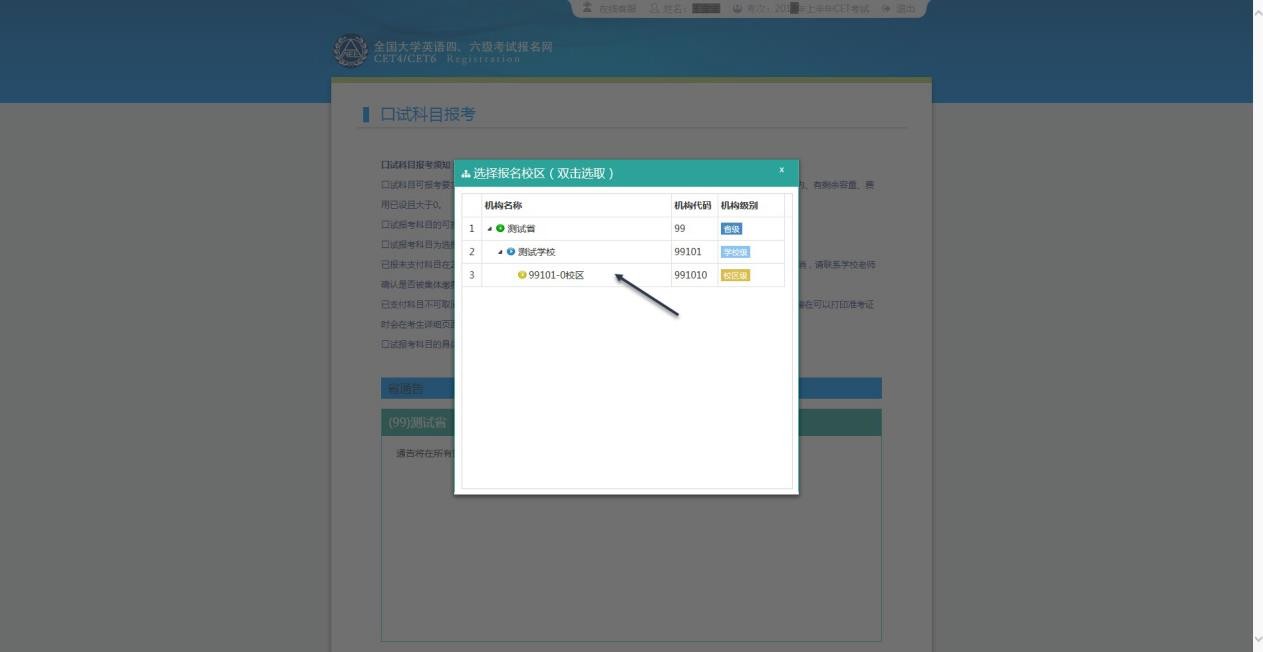 注意：如笔试报名校区不允许报考外校口语，此处“选择”按钮会不显示，自动选定笔试报名校区、加载学校通告。“选择报名校区”列表加载当前时间可报考的校区。有些省份的部分口试报名校区可能对外开放时间较晚，考生可关注学校相关通知，在其开放后报考。选定报名校区后，页面会自动加载其科目信息、学校通告。若科目剩余容量显示颜色为绿色，说明考位有设定容量一半以上；若为黄色，说明考位有设定容量一半以下；若为红色的“无”，说明已报满，无法勾选，此时可选择其他校区。	只有显示无红色的科目才可以勾选。19、 勾选科目，点击“提交”：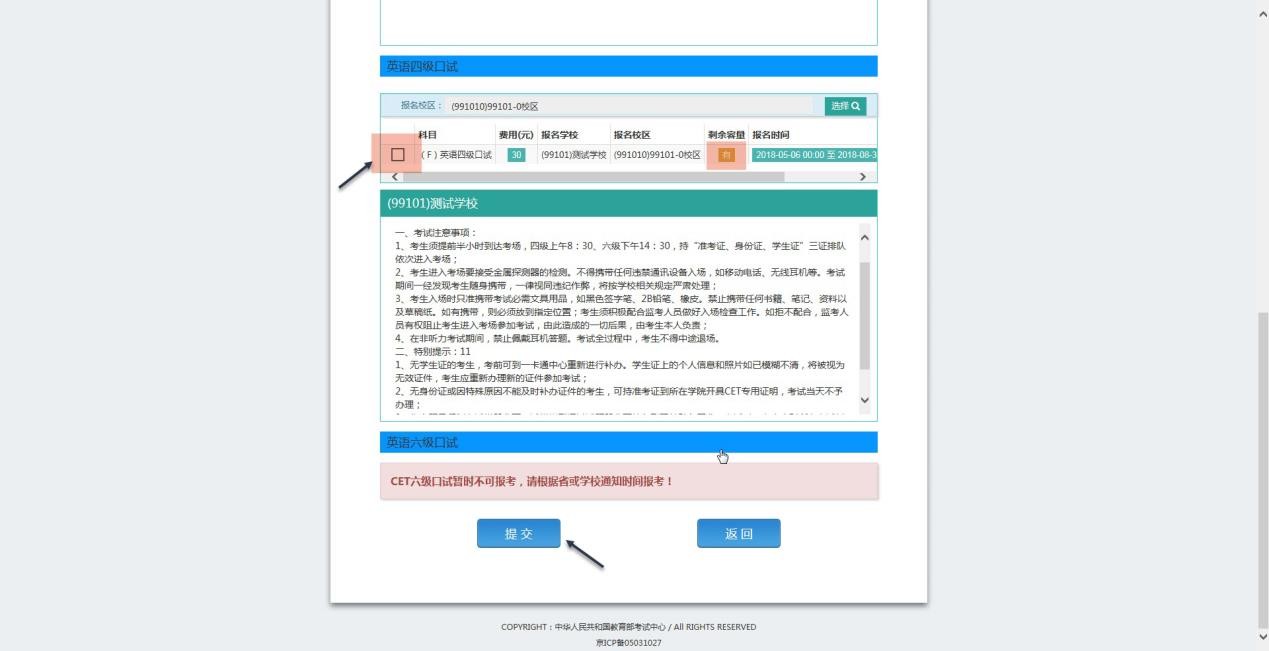 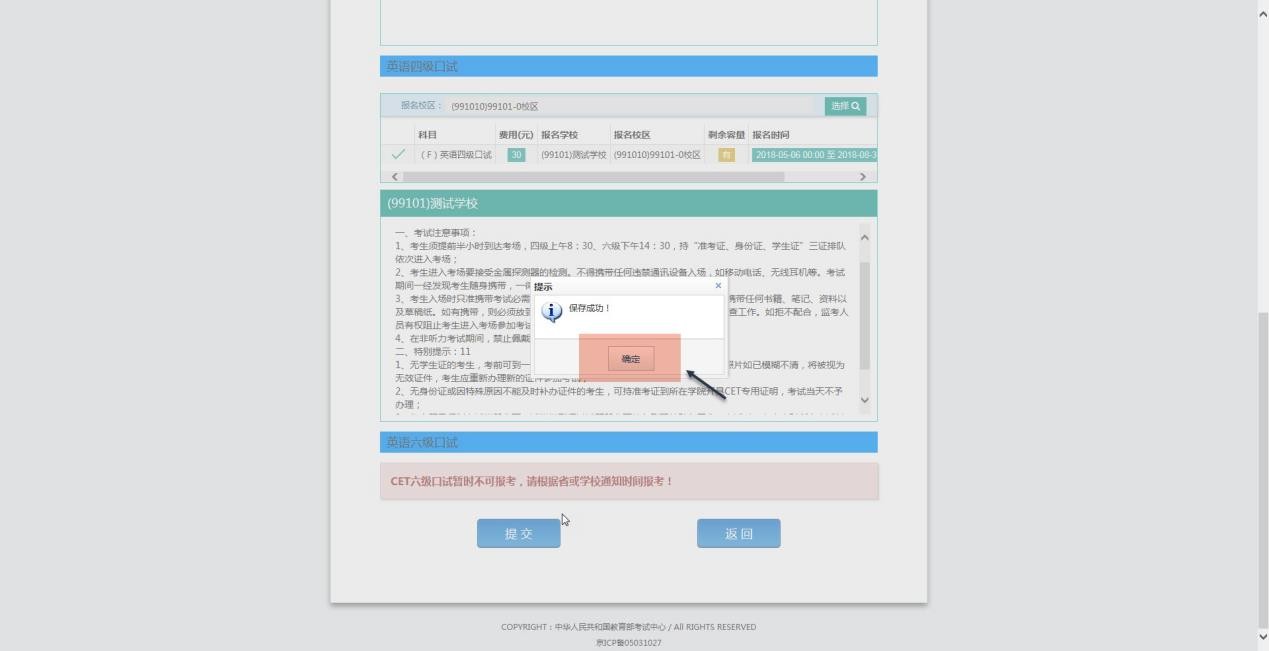 20、 查看报名信息，口试已完成报考：在页面下方查看笔试及口试科目信息，无误后点击“支付”：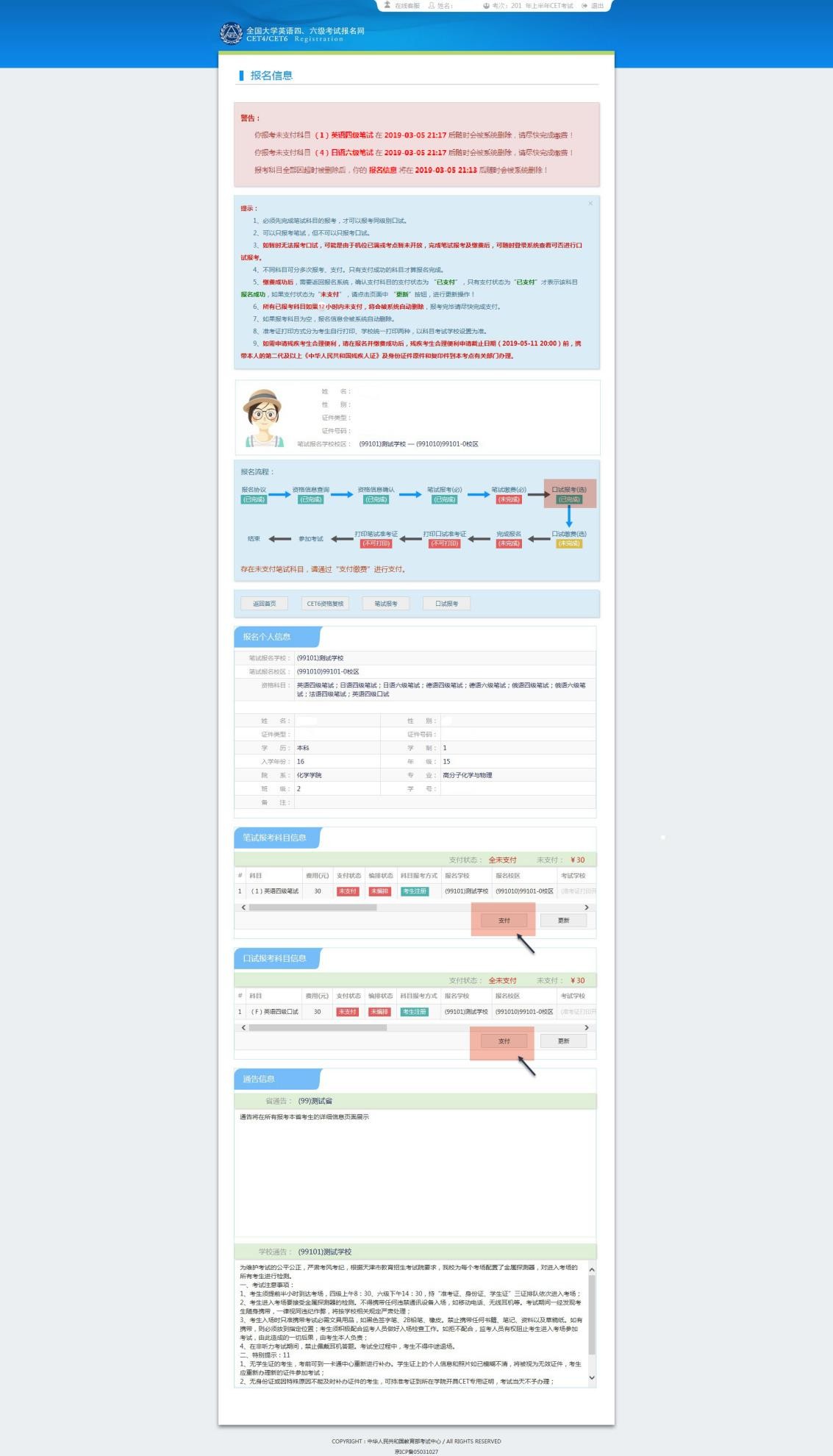 21、	所有已报考科目须在 24小时内完成支付，否则将被系统自动删除，请考生选择完科目后尽快完成支付。22、	页面提示确认报考信息，点击“去支付”，再次提示确认报考信息，点击“确定”：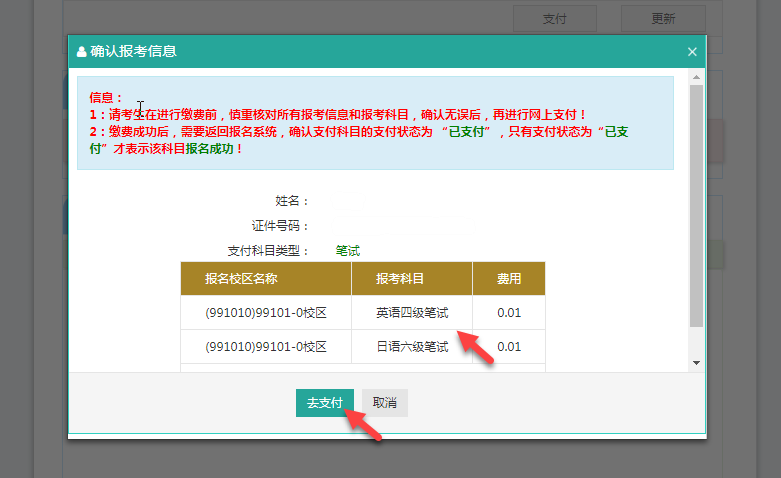 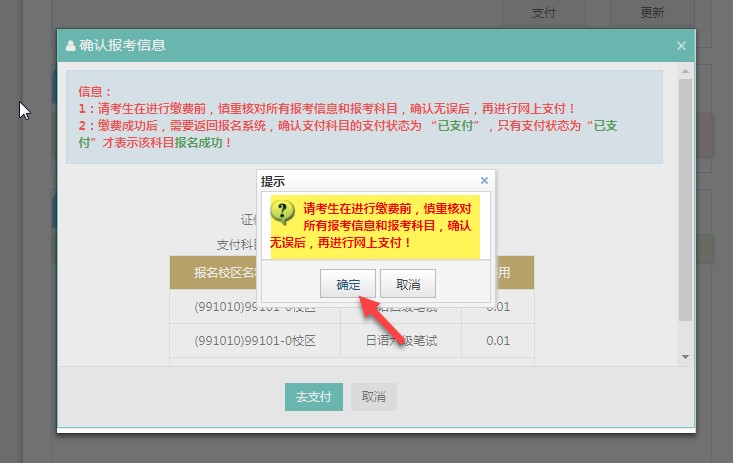 23、 页面跳转至支付平台，选择支付方式：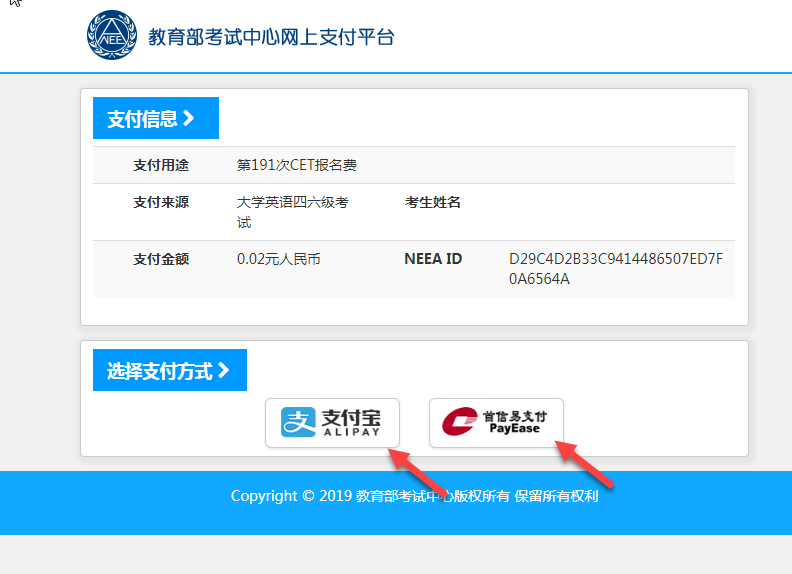 24、 选择“支付宝”，点击“确定”，页面跳转至支付宝网站进行支付。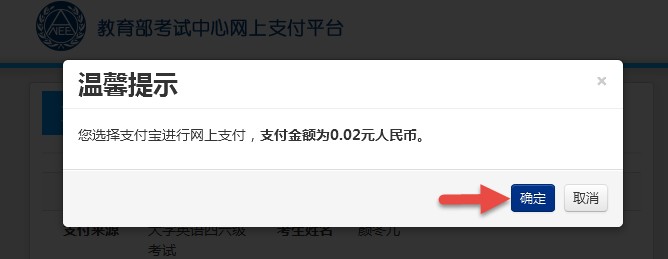 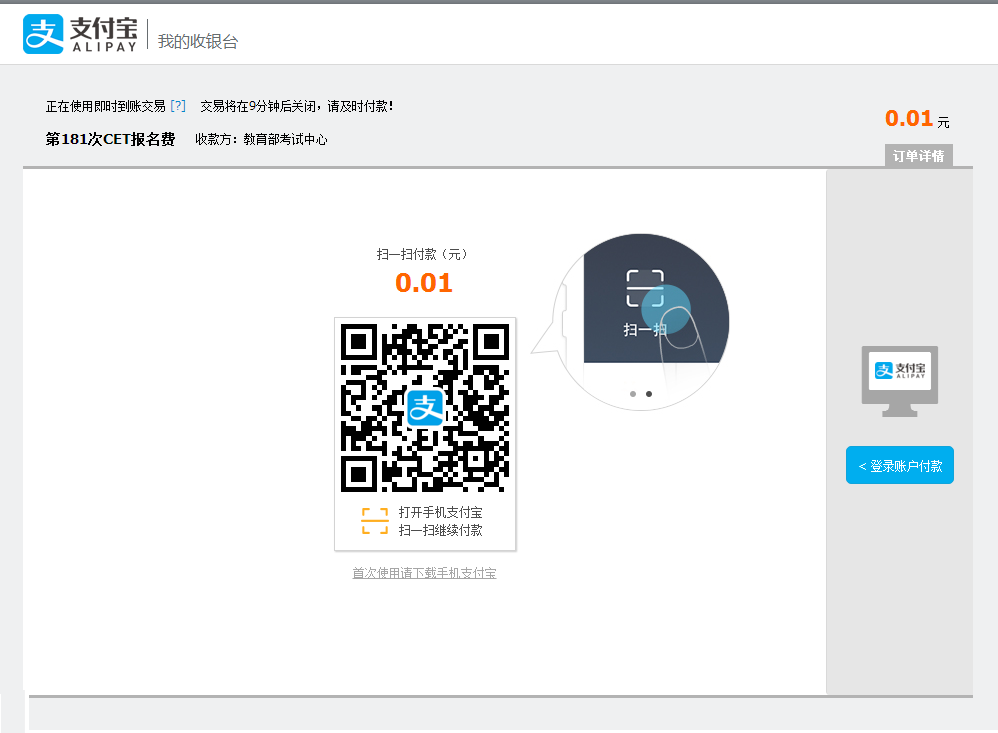 若选择“首信易支付”，选择“支付银行”，点击“确定”，页面跳转至银行界面进行支付。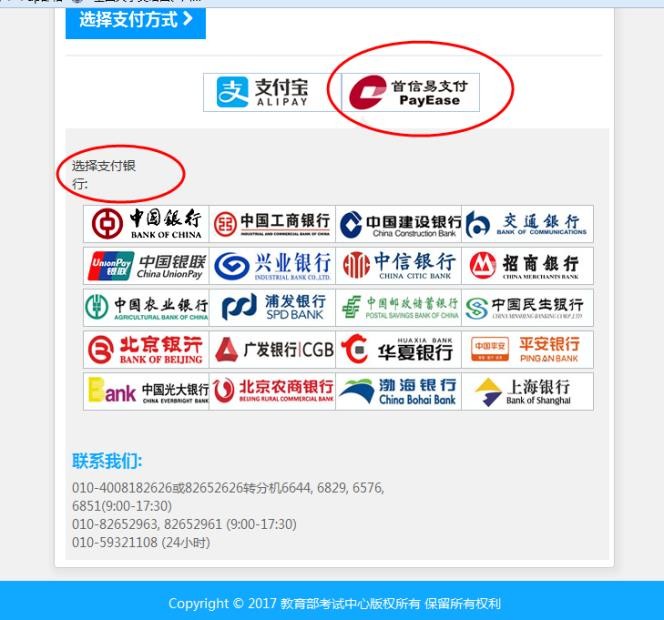 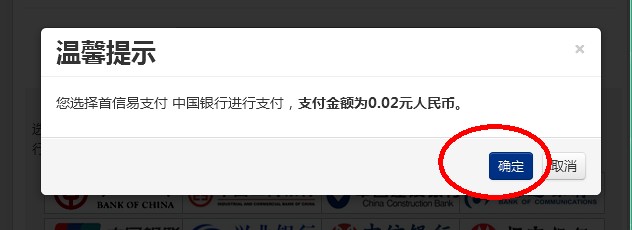 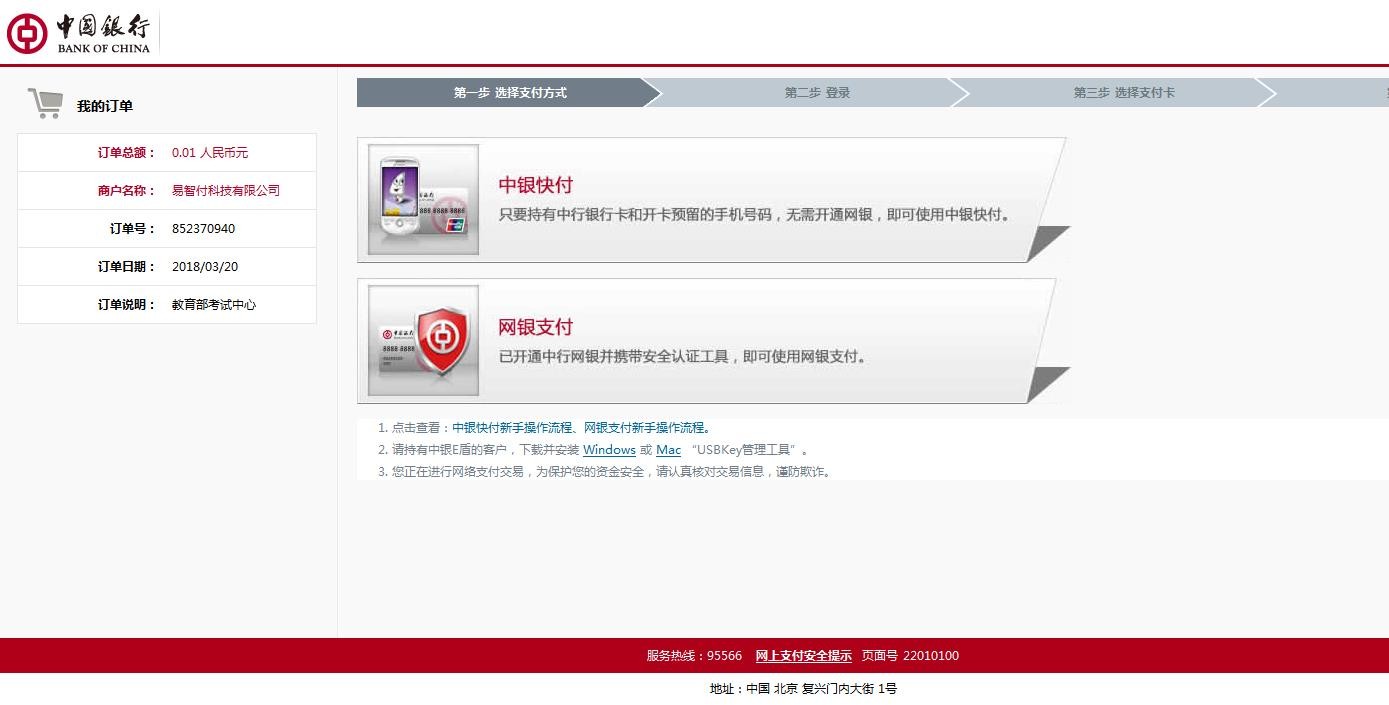 25、 再次登录报名网站后，报名系统首页将会显示：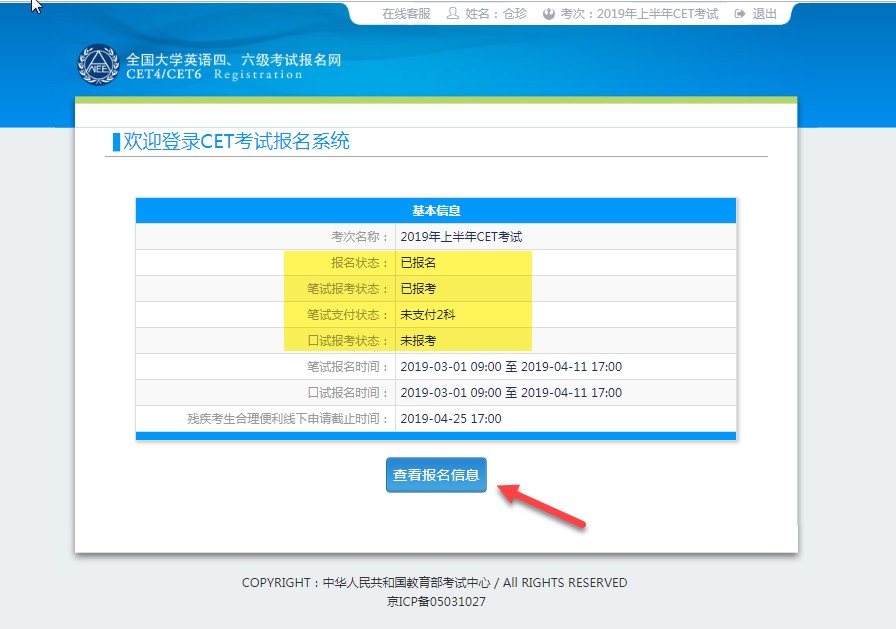 26、 有未报考科目或未支付的考生须点击“查看报名信息”，再次进入报名信息页面选择。